Avrasya Uluslararası Araştırmalar Dergisi 
							(e-ISSN 2147-2610)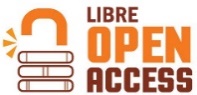 Avrasya Uluslararası Araştırmalar Dergisi 
							(e-ISSN 2147-2610)Makale Başlığı / Title of the Article: Tarih : Tarih : Yazar Adı Soyadı/ Author/s:İmza/ signatureYazar Adı Soyadı/ Author/s:Yazar Adı Soyadı/ Author/s:Tarih:Tarih:Yazar Adı Soyadı/ Author/s:İmza/ signatureYazar Adı Soyadı/ Author/s:Yazar Adı Soyadı/ Author/s: